附件1附件22021年公开招聘幼儿园教职工人员报名表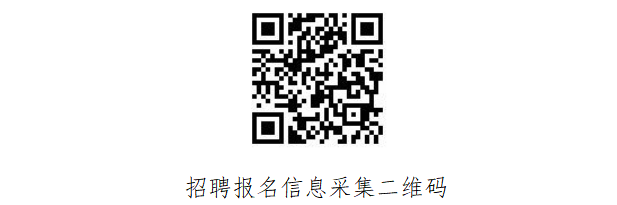 长按图片，识别图中二维码，按要求填写信息并完成提交，即可完成线上报名。绵阳三江人力资源开发有限责任公司关于公开招聘绵阳经开区文武路幼儿园、南塔幼儿园教职工人员职位需求表绵阳三江人力资源开发有限责任公司关于公开招聘绵阳经开区文武路幼儿园、南塔幼儿园教职工人员职位需求表绵阳三江人力资源开发有限责任公司关于公开招聘绵阳经开区文武路幼儿园、南塔幼儿园教职工人员职位需求表绵阳三江人力资源开发有限责任公司关于公开招聘绵阳经开区文武路幼儿园、南塔幼儿园教职工人员职位需求表绵阳三江人力资源开发有限责任公司关于公开招聘绵阳经开区文武路幼儿园、南塔幼儿园教职工人员职位需求表绵阳三江人力资源开发有限责任公司关于公开招聘绵阳经开区文武路幼儿园、南塔幼儿园教职工人员职位需求表绵阳三江人力资源开发有限责任公司关于公开招聘绵阳经开区文武路幼儿园、南塔幼儿园教职工人员职位需求表岗位序号岗位名称招聘人数资格条件资格条件资格条件资格条件岗位序号岗位名称招聘人数资格条件资格条件资格条件资格条件岗位序号岗位名称招聘人数年  龄学  历 职称（资质）岗位具体要求1幼儿教师（文武路幼儿园）1240岁及以下全日制学前教育专科及以上学历持有幼儿教师资格证、普通话二级证书具有优良的师德师风、专业知识与技能，了解3-6岁幼儿身心特点和发展规律，亲和力强，能胜任幼儿园教育工作、班级管理工作。同等条件下，具有三年以上幼儿园教育工作经验者优先。2幼儿教师（南塔幼儿园）1240岁及以下高中及以上文化程度持有幼儿教师资格证、普通话二级证书具有优良的师德师风、专业知识与技能，了解3-6岁幼儿身心特点和发展规律，亲和力强，能胜任幼儿园教育工作、班级管理工作。同等条件下，具有三年以上幼儿园教育工作经验者优先。3保育员（文武路幼儿园）625-45岁的  女性高中及以上文化程度/五官端正、思想纯正；同等条件下，有相关资质者优先，有幼儿园保育工作经验者优先。4保育员（南塔幼儿园）625-45岁的  女性高中及以上文化程度/五官端正、思想纯正；同等条件下，有相关资质者优先，有幼儿园保育工作经验者优先。4体育老师（两所幼儿园共用）135岁以下全日制体育教育专科及以上学历持有教师资格证、普通话二级证书具有优良的师德师风；亲和力强，能胜任幼儿园体育工作；有幼儿园体育工作经验者优先。5舞蹈老师（两所幼儿园共用）135岁以下全日制舞蹈专业专科及以上学历持有教师资格证、普通话二级证书具有优良的师德师风；亲和力强，能胜任幼儿园舞蹈教育工作；有幼儿园舞蹈教育工作经验者优先。合计38姓名身份证号身份证号身份证号身份证号照片照片出生日期性别民族民族政治面貌政治面貌政治面貌照片照片籍贯学历学位学位婚姻状况婚姻状况婚姻状况照片照片毕业院校所学专业所学专业毕业时间毕业时间毕业时间外语语种及等级水平外语语种及等级水平计算机等级水平计算机等级水平计算机等级水平计算机等级水平计算机等级水平计算机等级水平专业技术职称专业技术职称资质证书获得情况资质证书获得情况资质证书获得情况资质证书获得情况资质证书获得情况资质证书获得情况现工作单位现工作单位联系方式联系方式联系方式联系方式联系方式联系方式本人健康情况本人健康情况家庭住址家庭住址家庭住址家庭住址家庭住址家庭住址报考岗位报考岗位个人简历个人简历家庭主要成员及重要社会关系（父母、配偶、子女）家庭主要成员及重要社会关系（父母、配偶、子女）称 谓称 谓称 谓姓  名姓  名年龄年龄年龄年龄政 治面 貌政 治面 貌政 治面 貌政 治面 貌工作单位 及职务家庭主要成员及重要社会关系（父母、配偶、子女）家庭主要成员及重要社会关系（父母、配偶、子女）家庭主要成员及重要社会关系（父母、配偶、子女）家庭主要成员及重要社会关系（父母、配偶、子女）家庭主要成员及重要社会关系（父母、配偶、子女）家庭主要成员及重要社会关系（父母、配偶、子女）家庭主要成员及重要社会关系（父母、配偶、子女）家庭主要成员及重要社会关系（父母、配偶、子女）